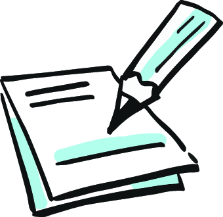 Wie funktioniert ein Wasserwerk?Arbeitsaufträge in Einzelarbeit 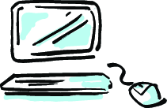 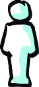 Wie funktioniert ein Wasserwerk? Informiere dich dazu auf der Internetseite klassewasser.de > Kinder > Wasser in Berlin > So funktioniert ein Wasserwerk. Schau dir die Bilderstrecke an. Lies die dazugehörigen Informationen aufmerksam durch. Welche Stationen in einem Wasserwerk durchläuft das Wasser, bis es bis es bei dir zu Hause kristallklar aus dem Wasserhahn fließt? Notiere die Stationen: 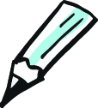 ………………………………………………………………………………………………………………………………………….………………………………………………………………………………………………………………………………………….………………………………………………………………………………………………………………………………………….………………………………………………………………………………………………………………………………………….………………………………………………………………………………………………………………………………………….………………………………………………………………………………………………………………………………………….………………………………………………………………………………………………………………………………………….Arbeitsaufträge in Gruppenarbeit 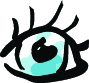 Findet euch in eurer Gruppe zusammen. Geht in der Bilderstrecke zu der Seite, auf der eure Station genannt wird. Lest euch den Infotext erneut aufmerksam durch. Was seht ihr auf dem Bild links neben dem Text? Setzt Text und Bild in Beziehung zueinander. Macht euch in eurem Heft ein paar Notizen.Bereitet eine kurze Präsentation (2-3 Minuten) für die Exkursion vor, bei der ihr euren Mitschüler:innen eure Station vorstellt.